649481, с. Амур,  пер. Школьный, 7 , тел.8(38848) 27-3-83ПОСТАНОВЛЕНИЕ                                                               JÖПот « 05 » февраля   2018 г.        №  09с. Амур« О внесении изменений и дополнений в Административный регламент предоставления муниципальной услуги «Утверждение документации по планировке территории», утвержденный Постановлением от 05.09.2016 г. № 88»             В соответствии с Федеральными законами № 131 от  06.10.2003г. -ФЗ «Об общих принципах организации местного самоуправления в Российской Федерации», № 210-ФЗ от 27.07.2010г. «Об организации предоставления государственных и муниципальных услуг», Градостроительным кодексом Российской Федерации, Уставом муниципального образования Амурское сельское поселение Усть-Коксинского района, Республики Алтай, на основании протеста прокуратуры Усть-Коксинского района от 01.08.2017 г. № 07-03-2017, сельская администрация Амурского сельского поселения.ПОСТАНОВЛЯЕТ:          1.-п. 2 административного регламента предоставления муниципальной услуги «Утверждение документации по планировке территории», утвержденный Постановлением Главы Амурского сельского поселения  №89  от 05.09.2016 г. дополнить словами следующего содержания: - заявитель - физическое или юридическое лицо (за исключением государственных органов и их территориальных органов, органов государственных внебюджетных фондов и их территориальных органов , органов местного самоуправления) либо их уполномоченные представители, обратившиеся в орган, предоставляющий государственные услуги, или в орган, предоставляющий муниципальные услуги, либо в организации, указанные в частях 2 и 3 статьи 1 настоящего Федерального закона, или в организации, указанные в пункте 5 настоящей статьи, с запросом о предоставлении государственной или муниципальной услуги, выраженным в устной, письменной или электронной форме.         2-.п.7 административного регламента дополнить подпунктами следующего содержания:- предоставление муниципальной услуги не может превышать 30 дней с момента приема заявления о предоставлении муниципальной услуги и прилагаемых к этому заявлению документов необходимых для предоставления муниципальной услуги, предусмотренных настоящим административным регламентом либо с момента регистрации).3.-п. 9 административного регламента дополнить словами следующего содержания:- заявление  и документы, прилагаемые к заявлению (или из копии), должны быть составлены на русском языке»;- заявление о предоставлении муниципальной услуги и прилагаемые документы предоставляются заявителем в сельскую администрацию на бумажном носителе непосредственно или направляются почтовым направлением».Заявитель вправе направить заявление и прилагаемые документы в электронной форме с использованием федеральной государственной информационной системы «Единый портал государственных и муниципальных услуг (функций)».4.-п.12 административного регламента дополнить подпунктами следующего содержания  - основанием для отклонения документации по планировке территории, подготовленной  лицами, указанными в части 1.1 ст.45 ФЗ 190-ФЗ Градостроительного кодекса, и направления ее на доработку является несоответствие такой  документации требованиям, указанным в ч. 10 ст.45 Градостроительного кодекса. В иных случаях отклонение представленной такими лицами документации по планировке территории не допускается. 5. - п. 45 административного регламента исключить слова:- «Правительство Российской Федерации вправе установить случаи, при которых срок рассмотрения  жалобы может быть сокращен».6. Обнародовать настоящее постановление и разместить на официальном  сайте  МО « Усть-Коксинский район» altay-ust-koksa.ru    в  разделе сельские поселения  в сети « Интернет».Глава сельской администрации Амурского сельского поселения:                                                             В.М.ДолгихРЕСПУБЛИКА АЛТАЙУСТЬ-КОКСИНСКИЙ РАЙОНСЕЛЬСКАЯ АДМИНИСТРАЦИЯАМУРСКОГО  СЕЛЬСКОГО ПОСЕЛЕНИЯ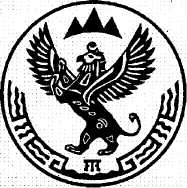 АЛТАЙ РЕСПУБЛИКАКОКСУУ-ООЗЫ АЙМАККОРБО-ТАР  JУРТ JЕЗЕЕЗИНИН АДМИНИСТРАЦИЯЗЫ